                           “Maddi məsuliyyət haqqında” müqaviləyə _____ saylı əlavə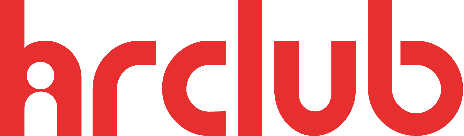 RAZILAŞMA ( kommersiya sirrinin rejiminə əməl edilməsi barədə )Bakı şəhəri                                                                                                                          ____.______ 2019-cu ilTərəflər: Kommersiya sirrinin sahibi:  Birinci tərəf (işəgötürən) “HRCLUB.AZ” MMC- nin direktoru Quliyev Orxan Məhərrəm oğlu                                               (müəssisənin, idarənin, təşkilatın adı və onun rəhbərlərinin vəzifəsi, soyadı, adı və atasının adı)Kommersiya sirrinin konfidenti: İkinci tərəf (işçi):    _____________________________________________ (vəzifəsi)___________________________________________________________ _______________________________                                                  .                                                                              	                   (konfidentin soyadı, adı və atasının adı)Kommersiya sirri rejimini müəyyənləşdirmək və  gələcəkdə qoruyub saxlamaq məqsədi ilə aşağıdakı tələblərə əməl etməklə razılaşma imzaladıq:1. İşçi:                                                                   ___________________________________________________                       				(konfidentin vəzifəsi, soyadı, adı, atasının adı və görəcəyi işin adı)bu razılaşmanı könüllü olaraq imzası ilə təsdiqlədiyi  andan  kommersiya sirrinin (bundan sonra ismin müvafiq halında -“sirr”) əldə etməyə buraxılmasına dair  öz razılığını, Azərbaycan Respublikasının kommersiya sirri haqqında qanunvericiliyinin kommersiya sirri rejiminin pozulmasına görə məsuliyyəti nəzərdə tutan normaları ilə, habelə işəgötürənin kommersiya sirrini təşkil edən məlumatların siyahısı ilə tanış olduğunu  bildirir. İşçi ona inzibati idarə heyəti (işəgötütən) tərəfindən etibar  edilmiş  sirrin qorunub saxlanması, görüləcək işi layiqincə yerinə yetirməyi tam məsuliyyəti ilə öz üzərinə götürür və aşağıdakı vəzifələrə əməl etməyə borcludur:a) kommersiya sirri rejiminə əməl etmək barədə razılaşmaya əsasən, işlədiyi müddət ərzində əldə etdiyi kommersiya sirrini təşkil edən məlumatlarına münasibətdə kommersiya sirrinin rejiminə müddətsiz (əmək müqaviləsinə xitam verilməsindən sonrakı zaman daxil olmaqla, lakin məlumatın kommersiya sirrinə aid edilməsi ləğv olunanadək) riayət etməyə;b)əmək münasibətlərinə xitam verilərkən, işçi sərəncamında olan, kommersiya sirrinin təşkil daşıyıcılarını işəgötürənin tələbinə əsasən qaytarmağa;c) ona etibar edilmiş  sirri  və görüləcək işlərin tam qeydinə qalmağa, eyni zamanda idarəyə, müəssisəyə və təşkilata heç bir səbəb üzündən ziyan vurmamağa və ziyankarlığa qarşı mübariz olmağa;ç) müəssisənin, idarənin, təşkilatın rəhbərliyinə vaxtlı-vaxtında məlumatı  olan sirrin  təhlükəsizliyi barədə məlumat verməyə və lazım gəldikdə qorxulu vəziyyətin səbəblərini aydınlaşdırmağa;d) ona etibar edilmiş sirrin uçotunu aparmağa, müəyyən edilmiş qaydada hesabat tərtib edib işəgötürənə təqdim etməyə;e) işçi  sirrin yayılmasına (— müvafiq qanunvericiliyin, yaxud müqavilə şərtlərinin pozulması yolu ilə kommersiya sirrinin başqa şəxslərə açıqlanması) və   sirrin qeyri-qanuni üsullar ilə əldə olunmasına (—kommersiya sirrinin sənədləri oğurlamaq, fotoşəklini çəkmək, surətini çıxarmaq, zor tətbiq etmək və ya hədələmək, rüşvət vermək, kommersiya sirrinin rejiminə riayət olunması öhdəliklərini pozmaq və ya pozmağa təhrik (vadar) etmək, məlumatların ötürülmə kanallarına qoşulmaq, danışıqlara qulaq asmaq və müşahidə aparmaq kimi qeyri-qanuni üsullarla əldə edilməsi), habelə yayılmasına görə müəssisə tərəfindən müəyyən edilmiş zərər (maddi və mənəvi) cərçivəsində məsuliyyət daşımağa._________________________                                                               ___________________________2. İnzibati idarə heyəti (işəgötürən) aşağıdakı tələbləri yerinə yetirməyə borcludur:a) Azərbaycan Respublikasının kommersiya sirri haqqında qanunvericiliyinin kommersiya sirri rejiminin pozulmasına görə məsuliyyəti nəzərdə tutan normaları ilə işçini tanış etməyə;b) kommersiya sirrini təşkil edən məlumatların təsdiq edilmiş siyahısı ilə işçinin tanış etməyə.c) işçiyə ona etibar edilmiş sirrin qorunub saxlanılması və görüləcək işlərin layiqincə yerinə yetirilməsi üçün lazımi şərait yaratmağa;3.  Kommersiya sirri sahibinin (işəgötürənin) aşağıdakı hüquqları vardır:a) kommersiya sirri rejimini müəyyən etmək, dəyişmək və ləğv etmək;b)kommersiya sirrindən istifadə etmək, müqavilə əsasında başqa şəxslərə vermək, mülki dövriyyəyə daxil edilmənin digər üsullarını tətbiq etmək;c)kommersiya sirrinin rejimini pozan və ya belə rejimin pozulmasına təhlükə yaradan hərəkətlərdən qanunvericiliyə uyğun olaraq müdafiə olunmaq;ç)kommersiya sirrindən öz maraqları üçün istifadə etmiş şəxslərdən vurulan ziyanın əvəzini məhkəmə qaydasında tələb etmək (almaq).4. İşçinin günahı üzündən müəssisəyə, idarəyə, təşkilata dəyən zərərin miqdarı müəyyən edildikdən sonra onun ödənişi mövcud qanunvericilik əsasında həyata keçirilir. 5. İşəgötürən İşçi tərəfindən  bu razılaşmanın 1-ci maddəsinin müddəalarının  pozulmasına görə  bu pozuntunun nəticələrindən asılı  olmayaraq 00.000 (xxxx xxxx xxx) manat məbləğində işçiyə qarşı  cərimə sanksiyası tətbiq edə bilər.6. İdarəyə, müəssisəyə, təşkilata dəyən zərər işçinin günahı üzündən olmazsa, bu halda işçi məsuliyyət daşımır.7. Bu razılaşma işçi işlədiyi (və ya  işçinin əmək müqaviləsinə xitam verildiyi halda) və ona etibar edilmiş sirrin saxlandığı bütün dövr ərzində etibarlıdır (qüvvədədir).8. Bu müqavilə iki nüsxədən ibarət tərtib edilir və birinci nüsxəsi müəssisədə, ikinci nüsxəsi isə işçidə saxlanılır.                         İşəgötürən:                                                                     İşçi:“HRCLUB.AZ” MMC   VÖEN : 0000000000        Direktor            S.A.A: Quliyev Orxan Məhərrəm oğlu   _________________________________   (imza, möhür)_____________________________________                                     (S.A.A)_____________________________________                                    (vəzifəsi)Şəxsiyyət əsiqəsi AZE  №_00000000                                                              İmza:________________________________